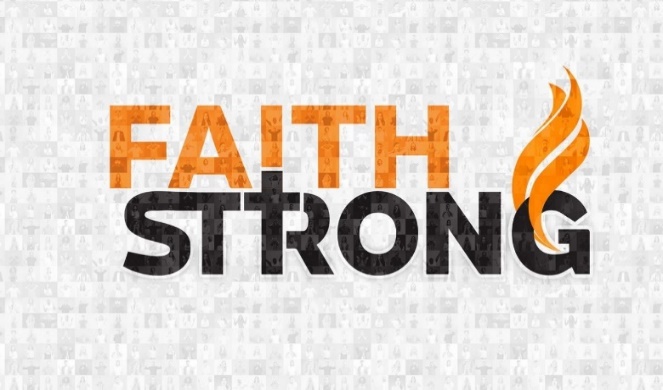 Walk by Faith, not by Sight! 2 Corinthians 5:6-7A.	Truth: Walk by Faith and Not by SightPaul desired to be “clothed” with his Heavenly Dwelling v1-4He does not want to feel Naked and ExposedIn the meantime, we are “clothed” with the Spirit v5The Spirit is given to us as a Deposit of what is to come, our Down PaymentThe result is that we Walk by Faith, not by Sight v6-7Align your life based on Spiritual realities, not just the EarthlyB.	Examples: People learning to Walk by Faith and Not by SightElisha and the Widow Woman 2 Kings 4:1-7Elisha: What do you Have? The woman: Nothing!Key: Her faith for More resulted in More v6Elisha and his Servant 2 Kings 6:15-17It appeared that they were completely Surrounded by the enemyBut there are more in the Supernatural than in the NaturalC.	Lessons: Walk by Faith and Not by SightDon’t rely Only on what you can see or experience; The supernatural world is UnseenIf it is Visible, it is part of the Natural and does not require FaithYour miracle is Available for you; you just can’t See it yetThe victory happens First in the Supernatural; Then we can see it in the NaturalWhat God is doing is often Hidden from us so we must Trust HimIt is absolutely necessary to See the Miracle before it HappensDigging Deeper: Am I relying only on what I can see? Or am I learning to trust Jesus when what I see does not match up with what He tells me?This Week: Walk by Faith and Not by Sight! Ask Jesus to give you courage to step out in faith, relying on His powerful and empowering Holy Spirit.Honolulu Assembly of God  Faith Strong!  October 8, 2023